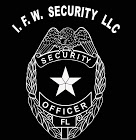 I.F.W. Security LLC2016-2017 Scholarship ProgramI.F.W. Security announces the 2016-2017 Scholarship Awards Program.  Under the Program, one (1) all expenses-paid tuition to I.F.W. Security Academy will be awarded to a graduating senior attending Gadsden County Schools in Gadsden County, Florida. Program Guidelines & Priorities:  * Graduating senior with at least a 2.0 unweighted Grade Point Average * Must submit completed essay of at least 500 words on why he/she deserves to be chosen for this scholarship opportunity* Applicants must complete the academy or agree to reimburse the academy for the remaining expenses* Applicants must have the endorsement of their Guidance Counselor on their application attesting they are qualified for this scholarship program.  * Applications must be received by I.F.W. Security no later than May 1, 2017.  Late applications will not be accepted. Mail one copy of a completed and typed application package to:    I.F.W. Security Scholarship Committee                                                                                      (This includes application with signoff by Guidance Counselor, essay, and            c/ o I.F.W. Security LLCletter of recommendation) 				                              104 E Washington Street Suite F                                                                                                                                     Quincy Fl 32351The applications will be reviewed and recipients selected by the I.F.W. Security Scholarship Committee.  The scholarship will be awarded during Class Night.  A formal invitation will be sent and the scholarship winner should plan to attend.    Applications will be located in the guidance department of each high school.Please submit any questions to ifw.securityenforcement@gmail.com Scholarship APPLICATION 2016-2017STATEMENT OF ACCURACY FOR STUDENTSI hereby affirm that all the above stated information provided by me is true and correct to the best of my knowledge.  I also consent, that if chosen as a scholarship winner, my picture may be taken and used to promote the I.F.W. Security LLC Scholarship Program. (Winner may waive photo due to unusual or compelling circumstances.)I hereby understand that if chosen as a scholarship winner, according to the I.F.W. Security Scholarship policy, I will try to be present at any May 2017 awards ceremony and/or reception to receive my scholarship award.  I hereby understand that if chosen as a scholarship winner, according to I.F.W. Security Scholarship policy, it is my responsibility to submit to the I.F.W. Security LLC, no later than July 2017, a certificate of enrollment for the fall semester.I hereby understand I will not submit this application without all required attachments and supporting information. Incomplete applications or applications that do not meet eligibility criteria will not be considered for this scholarship.Signature of scholarship applicant: _______________________________    Date:  _______ STATEMENT OF SUPPORT BY GUIDANCE COUNSELORI hereby affirm that this application meets the criteria set forth by this scholarship program and support submission of this application to I.F.C. Security Scholarship Program. Name of Guidance Counselor: __________________________________________________High School: ________________________________________________________________Contact information (email and phone):_______________________________________Signature of Guidance Counselor: ________________________________    Date:  ______ Checklist:___ Application___ Essay on separate sheet of paper___ Guidance Counselor signature ___ One letter of recommendation MAIL COMPLETED APPLICATION PACKAGE TO I.F.W. SECURITY LLC AT:I.F.W. Security Scholarship Committeec/o I.F.W. Security LLC104 E WASHINGTON ST SUITE FQuincy, FL 32353REMINDER:Applications must be received by the I.F.W. Security LLC Scholarship Committee no later than May 1, 2017There will be no exceptions!Please type your answers.  Use an additional piece of paper if necessaryPlease type your answers.  Use an additional piece of paper if necessaryPlease type your answers.  Use an additional piece of paper if necessary1.Last Name:First Name, Middle Initial:2.Mailing AddressStreet: City:                                                         State:                             Zip: Mailing AddressStreet: City:                                                         State:                             Zip: 3.Daytime telephone number:  (          )Email address:Daytime telephone number:  (          )Email address:4.Date of birth:    Month                Day                   Year                         Date of birth:    Month                Day                   Year                         5.Cumulative Grade Point Average (GPA): __________    (On a 4.0 scale)  Cumulative Grade Point Average (GPA): __________    (On a 4.0 scale)  6.Name and location of high school:  Name and location of high school:  7.A.  List any academic honors, awards and membership activities while in high school: B.  List your hobbies, outside interests, extracurricular activities and school related volunteer    activities:C. List your non-school sponsored volunteer activities in the community: A.  List any academic honors, awards and membership activities while in high school: B.  List your hobbies, outside interests, extracurricular activities and school related volunteer    activities:C. List your non-school sponsored volunteer activities in the community: 8.Family gross annual income from 2014 Income Tax form 1040 Line #22:       <$20, 0000          $20,000-$40,000           $40, 000-$60,000           $60,000-$80,000            >$80,000Family gross annual income from 2014 Income Tax form 1040 Line #22:       <$20, 0000          $20,000-$40,000           $40, 000-$60,000           $60,000-$80,000            >$80,0009.  Number of years of residency in Gadsden County, Florida:Number of years of residency in Gadsden County, Florida:10.Please list any other scholarships applied for and any awarded:Please list any other scholarships applied for and any awarded:11.Name & address of parent(s) or legal guardian(s):   (Include address if different than your own listed in Question 2.)                                                                                                                                                                                                                                 Name(s):Street:  City:                                                                       State:                                           Zip:Home phone of parents or legal guardians:                                Work phone:Name & address of parent(s) or legal guardian(s):   (Include address if different than your own listed in Question 2.)                                                                                                                                                                                                                                 Name(s):Street:  City:                                                                       State:                                           Zip:Home phone of parents or legal guardians:                                Work phone:12.On a separate paper, please write an essay (at least 500 words) addressing the following:Describe how your community service (if any) came about and what being a volunteer has taught you. Are there any causes or organizations that especially interest you?  Finally discuss why you deserve to be selected for this opportunity, any challenges you have dealt with and overcome, and how this will help you succeed in the academy and beyond.On a separate paper, please write an essay (at least 500 words) addressing the following:Describe how your community service (if any) came about and what being a volunteer has taught you. Are there any causes or organizations that especially interest you?  Finally discuss why you deserve to be selected for this opportunity, any challenges you have dealt with and overcome, and how this will help you succeed in the academy and beyond.13.One (1) letter of recommendation from a leader within the volunteer organization you serve or have servedOne (1) letter of recommendation from a leader within the volunteer organization you serve or have served